ДЕЉЕЊЕ  ТРОЦИФРЕНОГ БРОЈА ЈЕДНОЦИФРЕНИМ БРОЈЕМ1.Израчунај писменим путем:  а) 939 : 3=                 б)  846 : 2 =           в) 282 : 2 =2.Израчунај писмено количник бројева  963 и 3.3.Aна  има 628  сличица.Ако их једнако подели у 2 албума,Колико ће бити у сваком?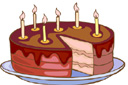 4.Мама је платила  699 динара  3kg трешања.Колико кошта 1 kg трешања?www.maslacak.weebly.com                        ДЕЉЕЊЕ ТРОЦИФРЕНОГ БРОЈА ЈЕДНОЦИФРЕНИМ БРОЈЕМ 1.Израчунај писменим путем:  а) 939 : 3=                 б)  846 : 2 =           в) 282 : 2 =2.Израчунај писмено количник бројева  963 и 3.3.Aна  има 628  сличица.Ако их једнако подели у 2 албума,Колико ће бити у сваком?4.Мама је платила  699 динара 3kg трешања.Колико кошта 1 kg трешања?www.maslacak.weebly.com                        